Create your application portal first and then Apply to UMES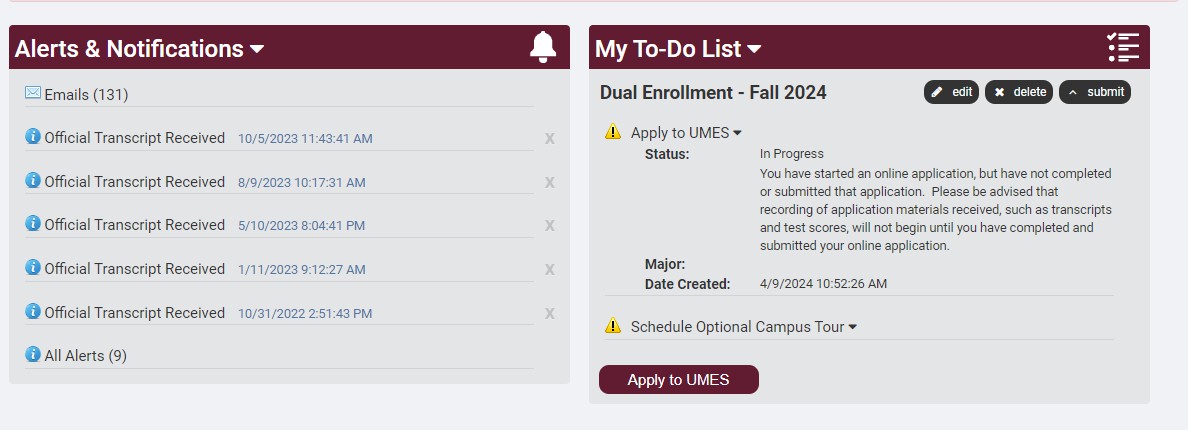 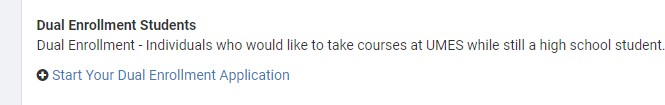 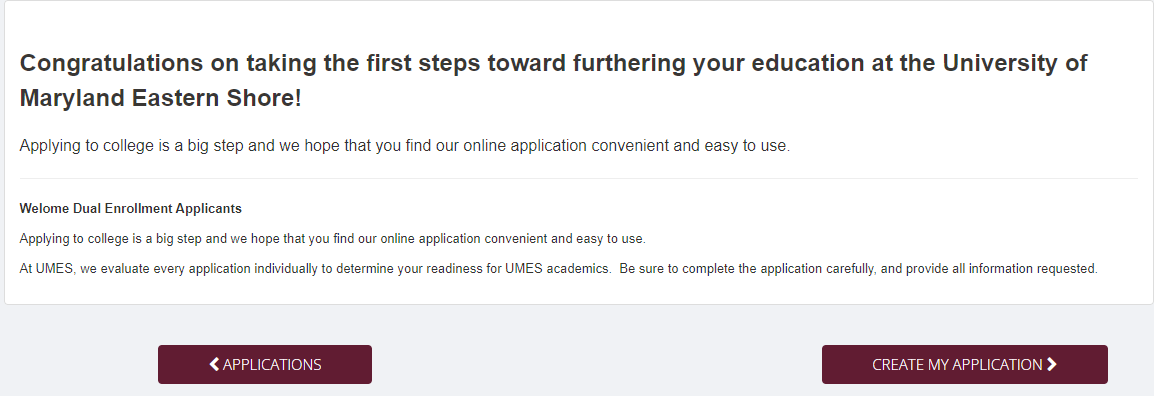 Complete your Biographical Information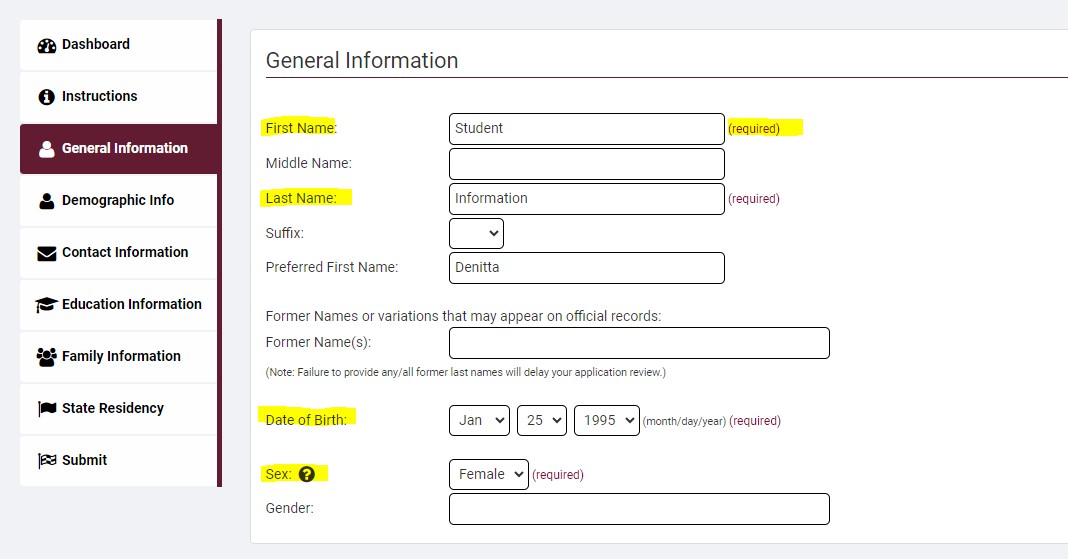 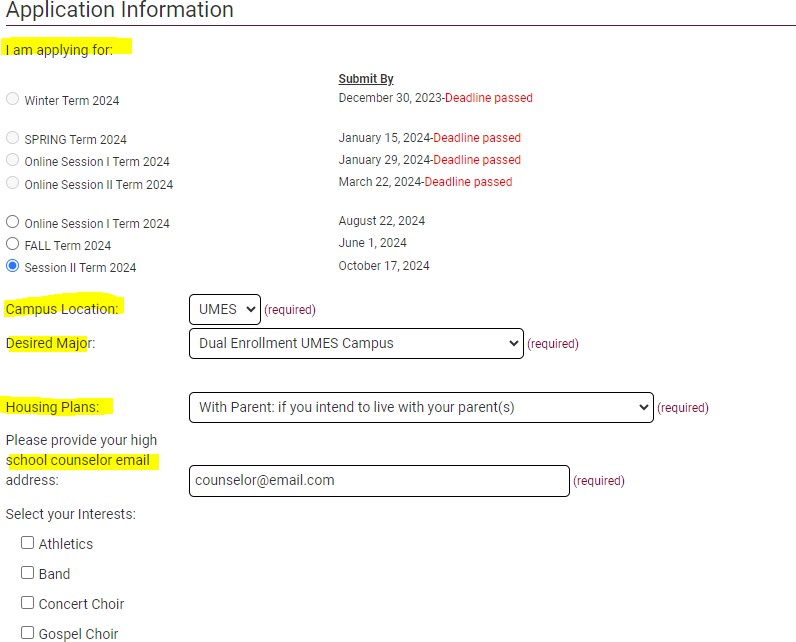 High school administrator email is required for dual enrollment permission.If you choose not to enter SSN, enter 000000000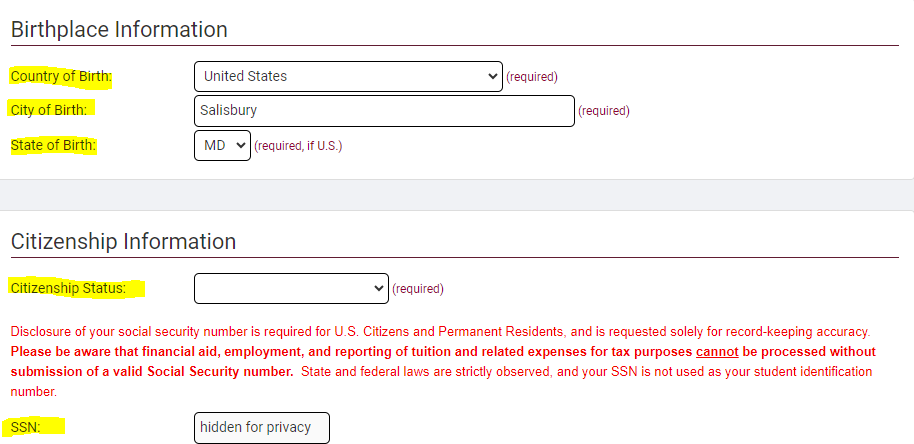 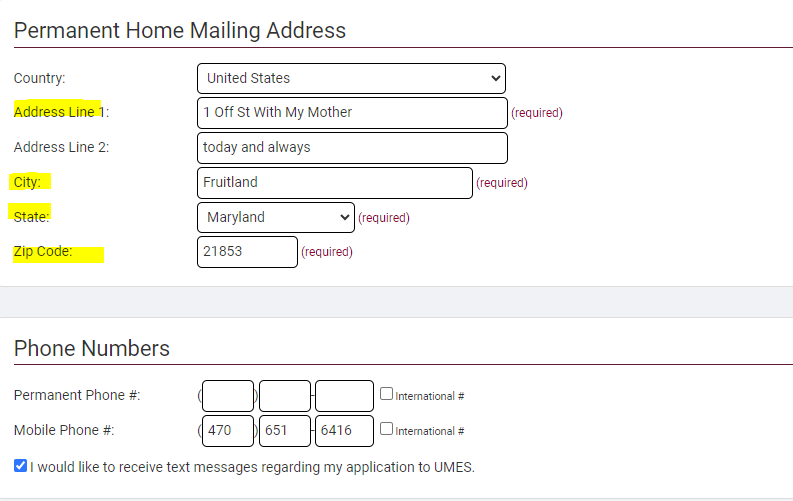 You can enter school name or city and state to find your high school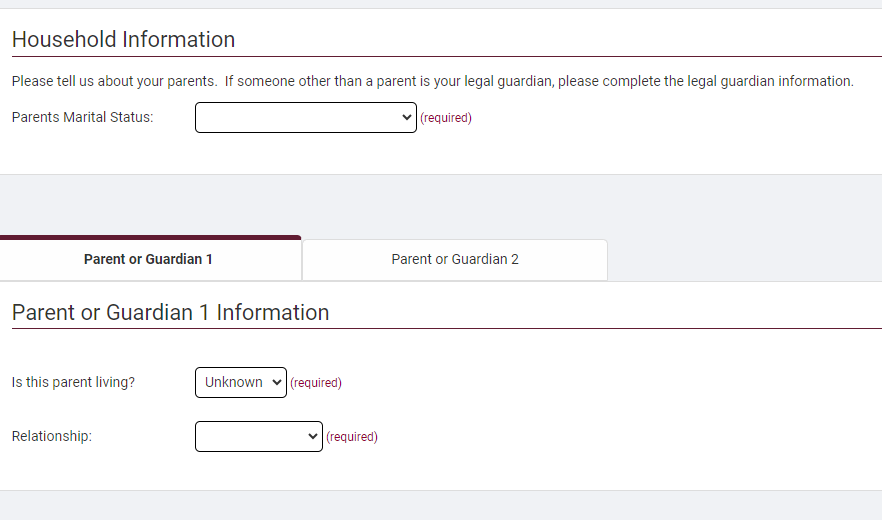 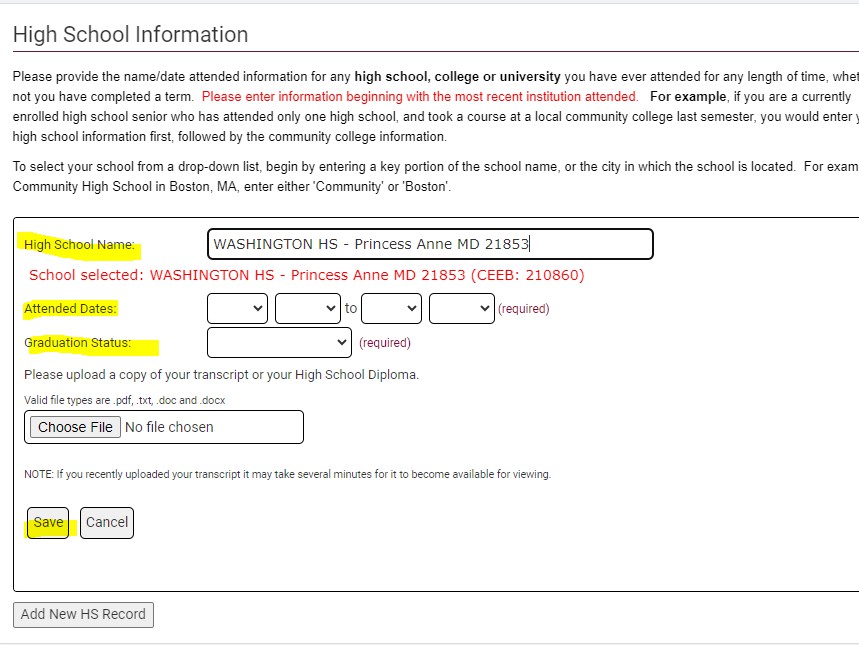 Enter Parent Information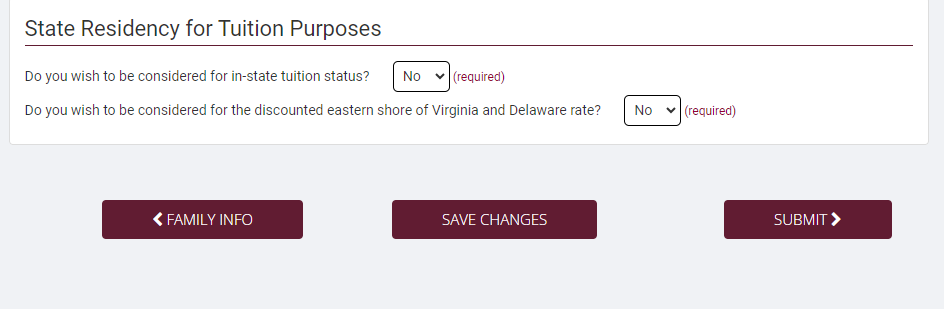 